Aanmeldingsformulier Mobiel Crisisteam Brugge 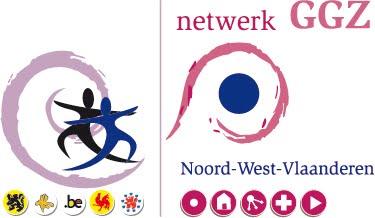 Voor aanmelding MCT, graag eerst overleggen binnen het bestaande professionele netwerk van cliënt (HA, psycholoog, psychiater, … ). Is het netwerk overtuigd van een meerwaarde van een MCT begeleiding? Is het netwerk bereid om op te schalen om zo de crisis te overbruggen? Graag risicoformulering suïcidaliteit bespreken met cliënt voor aanmelding MCT. Binnen het netwerk NoWe wordt gewerkt met de tool Leidraad voor Opvang en Evaluatie Suïcidaliteit (LOES).Leidende principes in contact met het MCT-team Cliënt  is in crisis
Er is een ernstige verstoring in het dagdagelijks functioneren van de cliënt met acute psychische of psychiatrische problemen.Adviserende functie
Iedere medewerker krijgt het mandaat om een adviserende functie aan te nemen; dit zowel naar cliënten toe als naar de verwijzers. Communicatie
Het is van groot belang dat we onderling over casussen, regels en afspraken blijven communiceren met elkaar binnen het netwerk. Het principe is dat alles bespreekbaar zou moeten zijn. Naam + voornaam: Straat: Postcode + gemeente: Telefoonnummer: Geboortedatum: Verwijzer:					Tel:Huisarts					Tel:Psychiater: 					Tel:Psycholoog:					Tel:Andere:					Tel:Contactpersoon:				Tel: Directe aanleiding tot aanmelding: crisis / psychiatrische klachten  (SYMPTOMEN NU)…………………………………………………………………………………………………………………………………………………………………………………………………………………………………………………………………………………………………………………………………………………………………………………………………………………………………………………………………………………………………………………………………………………………………………………………………………………………………………………………………………………………………………………………………………………………………………………………………………………………………………………………………………………………………………………………………………………………………………………………………………………………………………………………………………………………………………………………………………………………………………………………………………………………………………………………………………………………………………………………………………………………………………………………………………………………………………………………………………………………………………………………………………………………………………………………Risico beoordeling Suïcidaliteit  		Huidige suïcidaliteit 	Gedachtenniveau?Frequentie:  Concrete suïcideplannen? (Middel?) IntentieInschatting bekwaamheid 
	Suïcidaliteit in het verleden?   Pogingen? < 3maand geleden  /  > 3maand geleden < 1jaar / > 1 jaar geledenMate van hopeloosheid? Iemand op de hoogte?Beschermende factoren? (vb. steunfiguren)Agressie		Fysieke agressie naar zichzelf toe (automutilatie) 	Fysieke agressie naar personen 	Fysieke agressie naar materiaal	Verbale agressie 	Middelengebruik		Acuut?     /   Sporadisch     /    Chronisch Middel?Risico op ontwenning?  JA  ADVIES = OPNAMEMCT begeleiding niet voor ambulante detox 		Wat is het risico op het onder invloed zijn van de cliënt?	Hulpvraag tot verminderen/stoppen?Psychiatrische voorgeschiedenisOpname/behandeling  gekend: ja / nee:Residentieel / dagtherapie:Eerdere diagnose: Eigen gezinssituatie:Gezin van herkomst: Andere steunfiguren:Afspraken met verwijzerOpstart begeleiding na telefonische aanmelding. 	Indien geen opstart, wordt steeds in samenspraak met de verwijzer een advies geformuleerd.Aanmeldingsgegevens Context cliëntMedicatieficheNaam geneesmiddelDosis ’s morgens Dosis ‘s middagsDosis ‘s avondsDosis voor slapen